УтверждаюДиректор МБУ ИМЦ Орджоникидзевского района  г. Екатеринбурга__________Н.В.Кардашина.Положениео районном конкурсе читающих семей общеобразовательных организаций Орджоникидзевского района «Читаем всей семьей»1.Общее положение1.1. Настоящее положение определяет общий порядок организации и проведения районного конкурса читающих семьей Орджоникидзевского района г. Екатеринбурга «Читаем всей семьей» (далее – Конкурс), устанавливает цели и задачи, определяет права и обязанности организаторов и участников, сроки и этапы его проведения. 1.2. Учредителем конкурса является отдел образования Орджоникидзевского района  города Екатеринбурга.1.3. Организатором Конкурса является МБУ ИМЦ Орджоникидзевского района и РМО школьных библиотекарей Орджоникидзевского района г.Екатеринбурга.1.4. Соучредителем и/или спонсором Конкурса может быть любая организация, поддерживающая его цели и задачи, принимающая долевое участие в его финансировании, организации и проведении. 2. Цель и задачи КонкурсаЦель: Популяризация ценностей семейного чтения в духовно-нравственном, интеллектуальном и эмоциональном развитии семьи.Задачи конкурса: - Создание положительного образа читающей семьи в местном сообществе.- Возрождение и укрепление традиции семейных чтений на практике.- Повышение роли чтения как важной формы проведения досуга в семье.- Способствование повышению читательской культуры родителей, сплочению семей на основе читательской деятельности.- Содействие формированию в общественном сознании потребности к чтению как неотъемлемой части культуры современной семьи.- Повышение роли библиотек как центров организации семейных чтений, духовно-нравственного воспитания детей и родителей.3. Участники и условия проведения Конкурса3.1. Участники: семьи, дети которых обучаются в образовательных организациях Орджоникидзевского района г. Екатеринбурга.3.2. Формат конкурса – очно-заочный. 3.3. Для участия в конкурсе каждая семья - участница должна выполнить задания нескольких этапов и заполнить согласие на обработку персональных данных (Приложение 1), которое необходимо передать в школьную библиотеку своего учебного заведения. Номинации конкурсов:Фото - заявка участников проекта «Читаем всей семьей»;Открытка – письмо «Книга - открытие года»;Литературная игра по книгам Марии Бершадской «Большая маленькая девочка» («История первая. Как приручить город», «История 7. Грустный радостный праздник», «История 10. Пушкин и компания»);Видео - запись «Читаем детям стихи».4. Организация и проведение Конкурса.4.1. Для организации конкурса создается оргкомитет с функциями жюри из числа специалистов в области библиотечного дела. Оргкомитет выбирает из своего состава председателя. Состав оргкомитета утверждается распоряжением начальника отдела образования Администрации Орджоникидзевского района города Екатеринбурга (Приложение 2).4.3. Конкурс проводится с 15 ноября 2017 года  по 25 января 2018 года в четыре этапа:I этап – с 15.11 по 25.11. 2017 – Фото - заявка участников проекта «Читаем всей семьей»;II этап – с 25.11 по 05.12.2017– Открытка – письмо «Книга - открытие года»;III этап – с 05.12 по 17.12.2017 – литературная игра по книгам Марии Бершадской «Большая маленькая девочка» IV этап – с 01.01 по 15.01. 2017 - видео - запись «Читаем детям стихи» 5. Требования к предоставляемым материалам 5.1. Участники Конкурса представляют: материалы, оформленные с учетом следующих требований:I этап - с 15.11 по 25.11.2017. Фото - заявка участников проекта «Читаем всей семьей», где будут запечатлены все участники конкурса. Фото должно представлять собой инсценировку любой пословицы, крылатого выражения о чтении.Для участия в Фотоконкурсе необходимо направить фотоработу в электронном виде в оргкомитет по адресу электронной почты imc_ordjo@mail.ru  (с указанием в теме сообщения и названии файла ФОТО-ЗАЯВКА, фамилия, школа, класс). В содержании электронного письма необходимо указать контактные данные участников конкурса: ФИО, место работы, учебы, номер телефона и адрес электронной почты.        II этап - с 25.11 по 05.12. 2017 - Открытка – письмо «Книга -    открытие года» - о книге, прочитанной в течение года и понравившейся всей семье. Формат работы должен соответствовать формату открытки (9×14) (см.  пример -  Приложение 3); объем текста до 100 символов с пробелами; должен быть обозначен адресат (кому адресована открытка). Лицевая сторона открытки может представлять собой обложку книги, фотографию, коллаж, иллюстрацию (при использовании чужих материалов должен быть обязательно указан web-адрес, откуда взят этот материал). Работа выполняется в бумажном виде. Бумажный вариант открытки предоставляется в школьную библиотеку участника конкурса в указанные сроки. III этап - с 05.12 по 17.12.2017– литературная игра-викторина по книгам Марии Бершадской «Большая маленькая девочка» («История первая. Как приручить город», «История 7. Грустный радостный праздник», «История 10. Пушкин и компания»). Время и место проведения игры будет сообщено участникам конкурса дополнительно.IV этап – с 01.01 по 15.01. 2018 видео - запись «Читаем детям стихи современных поэтов» – чтение фрагмента текста – 2 минуты. Видео - файлы отправить по электронной почте в оргкомитет по адресу imc_ordjo@mail.ru   (с указанием в теме сообщения и названии файла - ЧИТАЕМ ДЕТЯМ, фамилия, № ОО, класс). В содержании электронного письма необходимо указать контактные данные участников конкурса: ФИО, место работы, учебы, номер телефона и адрес электронной почты.5.2. Авторское право на созданные в рамках Конкурса работы сохраняется за их авторами. 5.3. Учредители и организаторы Конкурса оставляют за собой право использования представленных работ целиком или частично в некоммерческих целях: размещение на сайте библиотеки МБУ ИМЦ Орджоникидзевского района http://biblioteka-imc.ucoz.ru, в блогах организаторов.5.4. Авторы несут всю полноту ответственности за содержание работы. Организаторы Конкурса не несут ответственности перед авторами и/или третьими лицами и организациями за возможное размещение работ на других Интернет-ресурсах в результате их копирования. 5.5. Присланные материалы не рецензируются и не возвращаются. 6. Критерии оценки конкурсных работ:6.1. Критерии оценивания конкурсных работ  в номинации «Фото - заявка участников проекта «Читаем всей семьей»»: соответствие теме конкурса и выбранной пословице, крылатому выражению;художественный уровень произведения; оригинальность идеи и содержания работы; техника и качество исполнения. За каждый выполненный критерий участнику конкурса начисляется от 0 до 1 балла. Максимальное количество баллов по заданию составляет 4 балла.6.2. Критерии оценивания конкурсных работ в номинации «Открытка – письмо «Книга - открытие     года»:умение лаконично сформулировать впечатление от книги;соответствие теме конкурса;художественный уровень произведения; оригинальность идеи и содержания работы; техника и качество исполнения. За каждый выполненный критерий участнику конкурса начисляется от 0 до 1 балла. Максимальное количество баллов по заданию составляет 5 баллов.6.3. Критерии оценивания конкурсных работ в номинации «Видео - запись         «Читаем детям стихи» (Цифровые материалы, объемом не более 2 минут):качество исполнения, произношения;  правильная постановка логического ударения;правильный выбор темпа чтения;соблюдение нужной интонации;оригинальность исполнения;За каждый выполненный критерий участнику конкурса начисляется от 0 до 1 балла. Максимальное количество баллов по заданию составляет 5 баллов.7. Подведение итогов7.1. Церемония награждения победителей и лауреатов районного конкурса читающих семей, дети которых обучаются в образовательных организациях Орджоникидзевского района г. Екатеринбурга «Читаем всей семьей» состоится 25.01.2018 года.7.2. Победители Конкурса, занявшие 1-е, 2-е и 3-е места, награждаются дипломами и подарками; участники Конкурса получают сертификаты.7.3. Решение оргкомитета окончательное и не подлежит изменениям. 8. Распространение результатов конкурса8.1. Информация об итогах конкурса «Читаем всей семьей» будет размещена на сайте организатора, МБУ ИМЦ Орджоникидзевского района г. Екатеринбурга в разделе «Библиотека» - «Конкурсы» -  http://biblioteka-imc.ucoz.ru   Приложение № 1Форма заявки на участие в районном конкурсе читающих семей,  дети которых обучаются в образовательных организациях Орджоникидзевского района г. Екатеринбурга «Читаем всей семьей»Наименование муниципального образования (района)Номинация      Наименование конкурсной работы    ФИО  участника Конкурса    Год рождения№ документа (свидетельство о рождении или паспорт)Домашний адрес  Наименование образовательной организации  Класс Ф.И.О. руководителя, должность  Электронная почта Телефон Согласие на обработку персональных данных или согласие законного представителя на обработку персональных данных.       С положением о районном конкурсе читающих семей, дети которых обучаются в образовательных организациях Орджоникидзевского района г. Екатеринбурга «Читаем всей семьей» ознакомлен. В соответствии со ст. 9 Федерального закона от 27.07.2006 № 152 ФЗ «О персональных данных» даю согласие на обработку и использование персональных данных, размещение методических разработок на диске, сайте учредителей Конкурса, использование конкурсных материалов для издания методических сборников, как в печатном, так и в электронном виде.Дата ___________________________________________________________Подпись участника Конкурса _______________________________________Приложение 2Состав оргкомитетарайонного конкурса читающих семей,  дети которых обучаются в образовательных организациях Орджоникидзевского района г. Екатеринбурга «Читаем всей семьей».Юрочкина Наталья Александровна, зам. начальника отдела образования Орджоникидзевского района города Екатеринбурга;Кардашина Наталья Владимировна, директор МБУ ИМЦ Орджоникидзевского района;Трикина Галина Владимировна, методист МБУ ИМЦ Орджоникидзевского района;Архипова Виктория Александровна, педагог – библиотекарь ОО № 167;Ансимова Маргарита Геннадьевна, педагог – библиотекарь ОО № 22;Шамсутдинова Эльфира Гашировна, педагог – библиотекарь ОО № 27;Соловьева Ольга Ильинична, педагог – библиотекарь ОО №114;Юмагулова Наталья Сергеевна, педагог – библиотекарь ОО № 100;Саночкина Татьяна Ядикаровна; педагог – библиотекарь ОО № 128 Данилова Татьяна Германовна, педагог – библиотекарь ОО №113;Лабутина Олеся Андреевна, педагог – библиотекарь ОО № 136.Приложение 3 Открытка – письмо  формат 9×14 см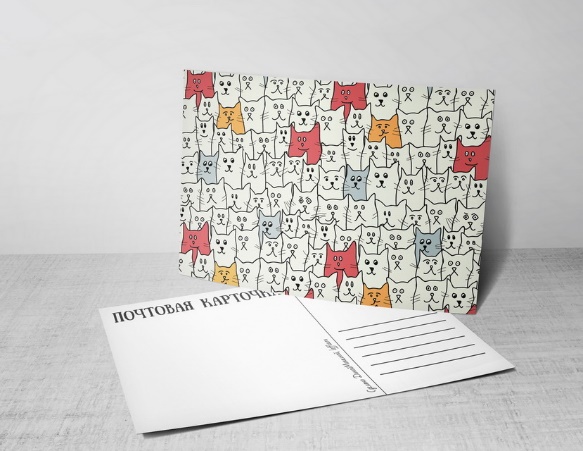 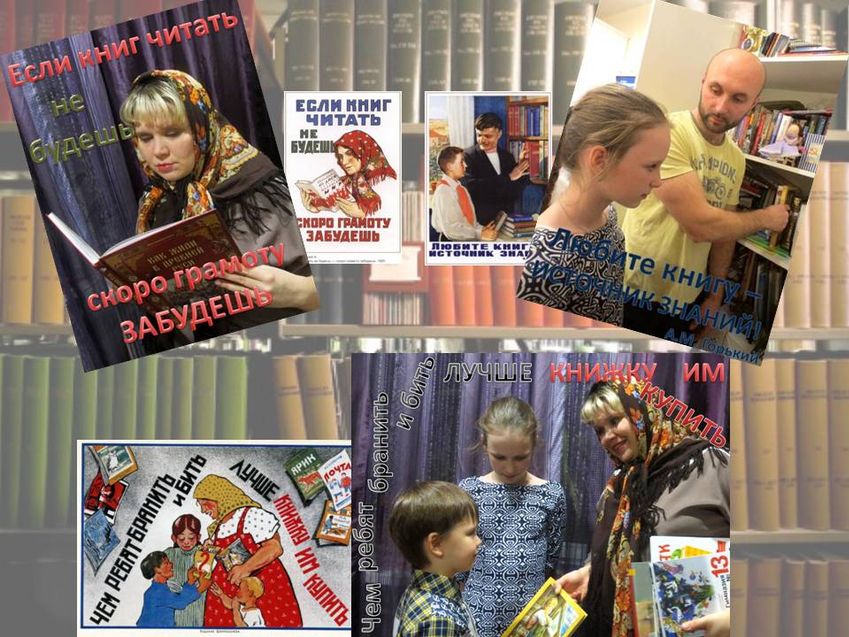 Фото-заявка семьи Митрофановых «Читаем всей семьей-2016»